Publicado en Madrid el 21/03/2018 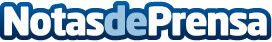 Más del 50% de las transfusiones en las intervenciones quirúrgicas son evitables, como se ha manifestado en los premios MAPBM-ViforOptimizar las prácticas de las transfusiones reduciría significativamente el riesgo de muerte e infección en procedimientos quirúrgicos como artroplastias de cadera y rodilla o cirugía valvular cardíaca. El Clínico de Valladolid, el Hospital de Dénia (Marina Salud) y el Consorci Corporació Sanitària Parc Taulí de Sabadell premiados por su buena práctica y resultados en el Manejo de la Sangre del Paciente en la primera edición de los Premios MAPBM-Vifor









Datos de contacto:Mónica VillegasCícero Comunicación91 750 06 40Nota de prensa publicada en: https://www.notasdeprensa.es/mas-del-50-de-las-transfusiones-en-las_1 Categorias: Medicina Premios http://www.notasdeprensa.es